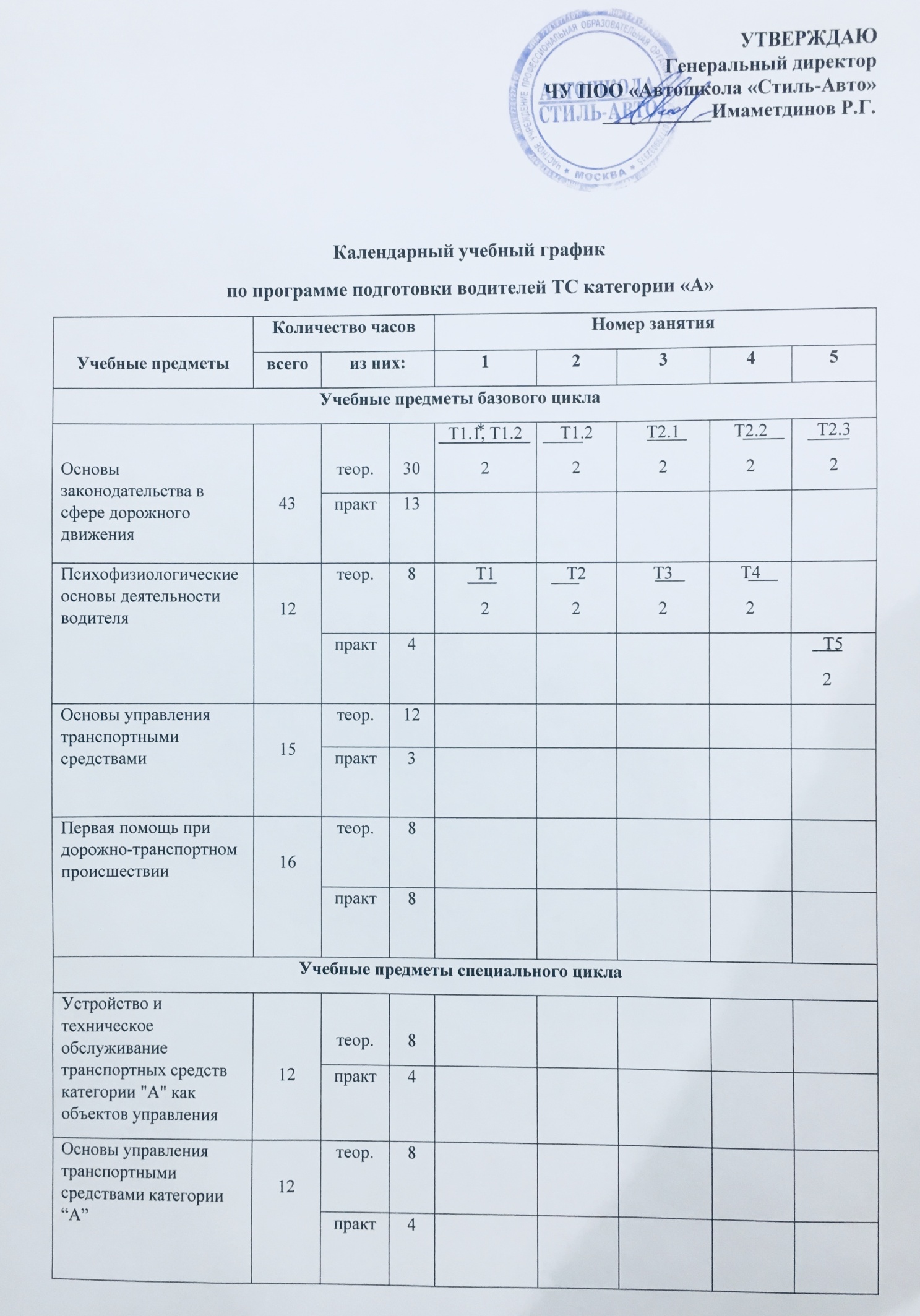 Продолжение табл. 2Продолжение табл. 2Продолжение табл. 2Продолжение табл. 2Квалификационный экзаменКвалификационный экзаменКвалификационный экзаменКвалификационный экзаменКвалификационный экзаменКвалификационный экзаменКвалификационный экзаменКвалификационный экзаменКвалификационный экзаменИтоговая аттестация-квалификационный экзамен4теор.2Итоговая аттестация-квалификационный экзамен4практ2Итого11411411444444Вождение транспортных средств категории "А" (с механической трансмиссией/с автоматической трансмиссией) 18/16Учебные предметыНомер занятияНомер занятияНомер занятияНомер занятияНомер занятияНомер занятияНомер занятияУчебные предметы6789101112Учебные предметы базового циклаУчебные предметы базового циклаУчебные предметы базового циклаУчебные предметы базового циклаУчебные предметы базового циклаУчебные предметы базового циклаУчебные предметы базового циклаУчебные предметы базового циклаОсновы законодательства в сфере дорожного движенияТ2.32Т2.3, Т2.42Т2.52Т2.52Т2.62Основы законодательства в сфере дорожного движенияТ2.52Т2.62Психофизиологические основы деятельности водителяПсихофизиологические основы деятельности водителяТ2.5. Зачет2Основы управления транспортными средствамиТ12Т22Т32Т42Т52Основы управления транспортными средствамиТ42Первая помощь при дорожно-транспортном происшествииПервая помощь при дорожно-транспортном происшествииУчебные предметы специального циклаУчебные предметы специального циклаУчебные предметы специального циклаУчебные предметы специального циклаУчебные предметы специального циклаУчебные предметы специального циклаУчебные предметы специального циклаУчебные предметы специального циклаУстройство и техническое обслуживание транспортных средств категории "А" как объектов управленияУстройство и техническое обслуживание транспортных средств категории "А" как объектов управленияОсновы управления транспортными средствами категории “А”Основы управления транспортными средствами категории “А”Квалификационный экзаменКвалификационный экзаменКвалификационный экзаменКвалификационный экзаменКвалификационный экзаменКвалификационный экзаменКвалификационный экзаменКвалификационный экзаменИтоговая аттестация-квалификационный экзаменИтоговая аттестация-квалификационный экзаменИтого4444444Вождение транспортных средств категории "А" (с механической трансмиссией/с автоматической трансмиссией) Учебные предметыНомер занятияНомер занятияНомер занятияНомер занятияНомер занятияНомер занятияНомер занятияУчебные предметы13141516171819Учебные предметы базового циклаУчебные предметы базового циклаУчебные предметы базового циклаУчебные предметы базового циклаУчебные предметы базового циклаУчебные предметы базового циклаУчебные предметы базового циклаУчебные предметы базового циклаОсновы законодательства в сфере дорожного движенияТ2.72Т2.82Т2.92Основы законодательства в сфере дорожного движенияТ2.82Т2.82Т2.92Т2.92Психофизиологические основы деятельности водителяПсихофизиологические основы деятельности водителяОсновы управления транспортными средствамиТ62Основы управления транспортными средствамиПервая помощь при дорожно-транспортном происшествииТ12Т2      2Т3         2Т4      2Первая помощь при дорожно-транспортном происшествииТ2    2Т3      2Учебные предметы специального циклаУчебные предметы специального циклаУчебные предметы специального циклаУчебные предметы специального циклаУчебные предметы специального циклаУчебные предметы специального циклаУчебные предметы специального циклаУчебные предметы специального циклаУстройство и техническое обслуживание транспортных средств категории "B" как объектов управленияУстройство и техническое обслуживание транспортных средств категории "B" как объектов управленияОсновы управления транспортными средствами категории “В”Основы управления транспортными средствами категории “В”Квалификационный экзаменКвалификационный экзаменКвалификационный экзаменКвалификационный экзаменКвалификационный экзаменКвалификационный экзаменКвалификационный экзаменКвалификационный экзаменИтоговая аттестация-квалификационный экзаменИтоговая аттестация-квалификационный экзаменИтого4444444Вождение транспортных средств категории "B" (с механической трансмиссией/с автоматической трансмиссией) Учебные предметыНомер занятияНомер занятияНомер занятияНомер занятияНомер занятияНомер занятияНомер занятияНомер занятияНомер занятияУчебные предметы202122232424252526Учебные предметы базового циклаУчебные предметы базового циклаУчебные предметы базового циклаУчебные предметы базового циклаУчебные предметы базового циклаУчебные предметы базового циклаУчебные предметы базового циклаУчебные предметы базового циклаУчебные предметы базового циклаУчебные предметы базового циклаОсновы законодательства в сфере дорожного движенияТ2.102Т2.11, Т2.122Основы законодательства в сфере дорожного движенияЗачет         1Психофизиологические основы деятельности водителяПсихофизиологические основы деятельности водителяОсновы управления транспортными средствамиОсновы управления транспортными средствамиЗачет1Первая помощь при дорожно-транспортном происшествииПервая помощь при дорожно-транспортном происшествииТ4     2Т4. Зачет         2Учебные предметы специального циклаУчебные предметы специального циклаУчебные предметы специального циклаУчебные предметы специального циклаУчебные предметы специального циклаУчебные предметы специального циклаУчебные предметы специального циклаУчебные предметы специального циклаУчебные предметы специального циклаУчебные предметы специального циклаУстройство и техническое обслуживание транспортных средств категории "B" как объектов управленияТ1.1, Т1. 22Т1.3, Т1.4 2Т1.3, Т1.4 2Т1.5 2Т1.6, Т2.12Устройство и техническое обслуживание транспортных средств категории "B" как объектов управленияТ2.2 2Т2.2 2Основы управления транспортными средствами категории “В”Т1 2Т1 2Т2 2Т2 2Основы управления транспортными средствами категории “В”Т2 2Т2 2Квалификационный экзаменКвалификационный экзаменКвалификационный экзаменКвалификационный экзаменКвалификационный экзаменКвалификационный экзаменКвалификационный экзаменКвалификационный экзаменКвалификационный экзаменКвалификационный экзаменИтоговая аттестация-квалификационный экзаменИтоговая аттестация-квалификационный экзаменИтого444444444Вождение транспортных средств категории "B" (с механической трансмиссией/с автоматической трансмиссией) Учебные предметыНомер занятияНомер занятияНомер занятияНомер занятияИтогоУчебные предметы27282930ИтогоУчебные предметы базового циклаУчебные предметы базового циклаУчебные предметы базового циклаУчебные предметы базового циклаУчебные предметы базового циклаУчебные предметы базового циклаОсновы законодательства в сфере дорожного движения30Основы законодательства в сфере дорожного движения13Психофизиологические основы деятельности водителя8Психофизиологические основы деятельности водителя4Основы управления транспортными средствами12Основы управления транспортными средствами3Первая помощь при дорожно-транспортном происшествии8Первая помощь при дорожно-транспортном происшествии8Учебные предметы специального циклаУчебные предметы специального циклаУчебные предметы специального циклаУчебные предметы специального циклаУчебные предметы специального циклаУчебные предметы специального циклаУстройство и техническое обслуживание транспортных средств категории "А" как объектов управления8Устройство и техническое обслуживание транспортных средств категории "А" как объектов управленияТ2.2. Зачет 24Основы управления транспортными средствами категории “А”Т3.2 28Основы управления транспортными средствами категории “А”Т3.2. Зачет 24Квалификационный экзаменКвалификационный экзаменКвалификационный экзаменКвалификационный экзаменКвалификационный экзаменКвалификационный экзаменИтоговая аттестация-квалификационный экзаменЭкзамен 22Итоговая аттестация-квалификационный экзаменЭкзамен           22Итого424-114Вождение транспортных средств категории "B" (с механической трансмиссией/с автоматической трансмиссией) 18/16